Student Success/First-Year Experience Course with Career and Academic/Research Focus (3 credits)Welcome to First-Year Seminar/Student Success! 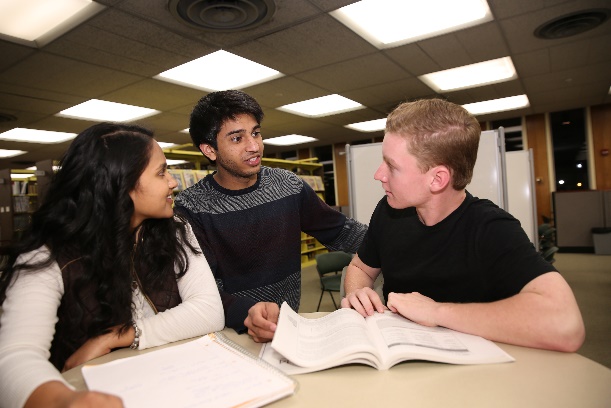 Insert Course CodeInsert Meeting Dates and TimesInsert Professor Contact Information:Professor NameEmail AddressOffice LocationOffice HoursWhat is this course all about?Please come and visit me!Customize this welcome section (consider adding your photo) Welcome to the course!  I am excited to be your instructor and can’t wait to get to know you. Throughout the semester, we will be talking about your goals and career plans and strategies that will help you be successful.  I hope that you will be view me as part of your support team.  In addition to teaching you research-based success strategies, I am here to help you plan for success, problem-solve as needed, and celebrate successful experiences.  My official office hours are listed above, but I’m more than happy to find a different day and time to meet if these do not work well for your schedule. I believe that it’s really important for us to talk outside of class so please connect with me before or after class, stop by my office (or make an appointment), and e-mail me!  What book and other materials do I need?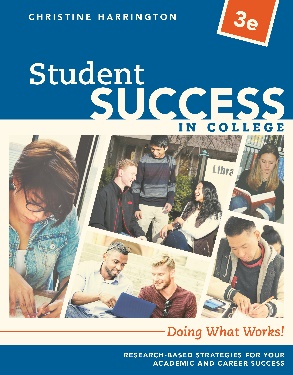 Texts:   MINDTAP:  Student Success in College: Doing What Works! 3rd edition, Cengage LearningArticles and Websites:  Several additional resources will be used.  These will be posted in the Learning Management System.What is this course all about?Course Description: (Replace with Course Description at your College)This course is designed to help you explore career options, set meaningful academic and career goals, develop essential skills such as information literacy and critical thinking skills, and engage in academic behaviors and study strategies that will help you meet with success. Learning Outcomes: What you will be able to do after successfully completing this course  (Replace below with your Course Learning Outcomes and Content)You will develop a higher sense of self-efficacy by:  Identifying and utilizing strategies and resources that promote academic success, personal growth, and resilience.Demonstrating critical thinking, information literacy, and technological skills.Practicing interpersonal and leadership skills essential in a diverse, global society. Reflecting on values, goals, decisions, and actions in relation to their impact on self and others. Creating academic, career and financial plans.Course Content Areas: The topics we’ll be discussingPurpose, value, and structure of higher educationGoal setting, career exploration, and choosing a career pathDecision making, critical thinking and information literacyAcademic/Study strategies including how to read and use scholarly researchSoft skills such as time and project management, interpersonal skills and leadershipAcademic, career, and financial planning Grit, resilience, and motivationSelf-reflection and monitoring progress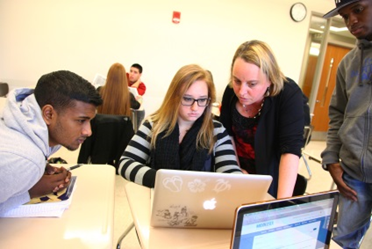 What can I expect to happen during class?Being actively involved and engaged with the course content will result in higher levels of learning and skill development.  The semester will therefore be filled with lively discussions, activities, and challenging assignments.  Because we learn best when engaged with others, you will work with a partner or small group almost every time we meet.Important Policy Information (Customize)If you need accommodations due to a disability, please reach out to a Disability Service Provider. To foster a productive learning environment, the College requires that all students adhere to the Code of Student Conduct which is published in the college catalog and on the college’s website.Academic Integrity Policy: All Students are Expected to Engage in Academically Honest WorkAcademic integrity benefits everyone in our community.  It not only helps you reach the real goal of this class- learning, but also allows for the college and program to be perceived positively by others.  When students are dishonest, they lose out on valuable learning that will help them perform well in their career.  It can also negatively impact all of the students in the program and at the institution by creating negative mindsets which may result in fewer outside learning opportunities for students.  Academic dishonesty is any attempt by a student to gain academic advantage through dishonest means or to assist another student with gaining an unfair advantage. Academic integrity is important regardless of whether the work is graded or ungraded, group or individual, written or oral.  Dishonest acts can result in a failing grade on an assignment, a failing course grade and/or an official code of conduct charge being filed.Late Work/Missed Exam Policy:All Students are Expected to Complete Learning Tasks on ScheduleIt is important to stay on track with your assignments- not only will this help you feel less stressed but it is also an important skill you will need in your career.  Being able to meet deadlines and juggle many tasks is an important career and life skill.  Thus, it is expected that you will complete all assignments according to the schedule.  This is particularly important when working as a part of a team as others will be counting on you.  If you have a personal situation that prevents you from doing so, please discuss this with me prior to the due date so we can explore options. Assignments can be submitted via MindTap PRIOR to a class if you will be absent.  Registrar Withdrawal InformationStudents sometimes have a need to withdraw from a class due to personal or academic reasons.  Click here for deadline dates.  If you do encounter difficulties, please contact me prior to withdrawing.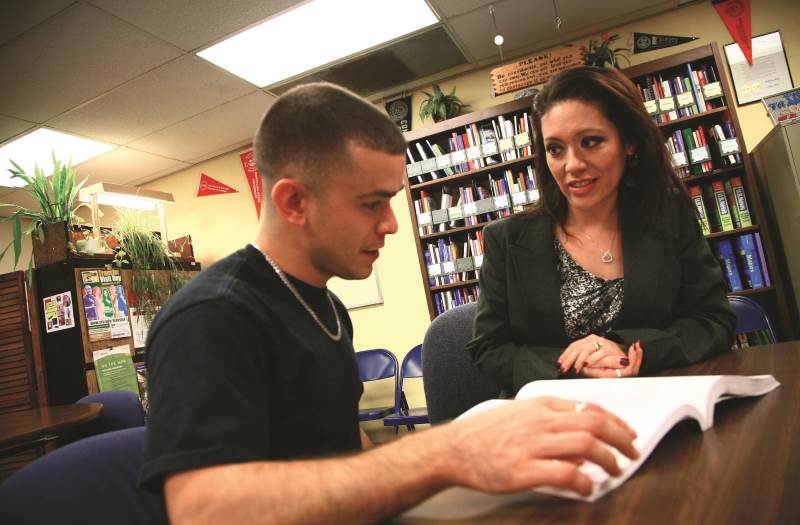 Available Help and Support: (Customize)Successful people access support from others as needed.  The college has many support services that can help you achieve your goals.  I encourage you to reach out to me or other professionals on campus as needed.  Here’s some information about the resources available to you:Your Learning Experience:  What do you have to do in this course?TRADITIONAL SEQUENTIAL APPROACH:  Course OutlineBACKWARDS DESIGN APPROACH:  Course OutlineThis approach begins by determining major and supportive assignments and then building a course schedule to assist students with successfully completing these assignments.  You’ll notice that the text will be used as a resource but coverage of content will likely not be sequential.  Because MindTap allows you to customize the order without using “chapter” language, this can look streamlined in MindTap.Grading InformationAssignment Details:MindTap Quizzes Successful students are engaged both in and out of the classroom.  Because testing helps you learn, you will take an online quiz (in MindTap) on each chapter. Academic and Career Project (MindTap Assignments in bold)Choosing a career path is a big decision that takes much time and effort. Engaging in the career exploration process will help you make a good decision.  Even if you have already decided on a career path, this assignment will help you learn more about the various options that exist within the career of interest and will help you develop a plan of action.  The final project will be an 8-10-page paper (2-3 pages for each section below):Self-Assessment:  Knowing about yourself is an important part of the career exploration process.  After taking self-assessments in class and in MindTap, write a summary paper (Chapter 2 MindTap Assignment:  Career Exploration Self-Assessment).  Career Information: Gather information from a variety of sources such as websites, informational interviews, and social media on at least 3 career paths.  Complete the MindTap Assignment- Chapter 2 Career Information Worksheets on each career and will write a personal reflection summary, addressing how the career paths are or are not aligned to your values and interests.  You’ll want to find out the following information on each career:Job description and job tasksJob outlook and salaryWork environment and opportunities for advancementEducation and other requirementsFactors that contribute to success in this fieldInformational interview data or information gathered via social mediaCitation/source Career Networking Actions and Reflection:  One of the most important skills to develop when it comes to careers is networking and it is never too soon to start networking.  Complete MindTap Assignment- Chapter 6 Networking Action Plan and then engage in at least 3 networking behaviors such as meeting with a professional in the field or attending a professional meeting and then write a summary of your experiences as well as a plan to continue developing your networking skills.Educational and Financial Plan:  Choose one of the career paths and meet with an advisor to develop an educational and financial plan.  The written plan should include:Statement about why the selected major works with your chosen career pathway.An Educational Map of courses you need to take and when you plan to take these courses.  Indicate how each course counts (general education, major, elective). Complete MindTap Assignment- Chapter 6 Academic Plan.Transition plan.  If you are planning to transfer or go to graduate school, identify one or two colleges or universities.  If you plan to go directly into the workforce, identify one or two entry-level jobs in the field of interest. Describe why these college/universities or jobs will help you achieve your goal, noting how courses will transfer or prepare you for success in graduate school. Financial plan.  Determine cost of your education and the expected return on investment.  Explain how you plan to pay for college. If you are planning to take out a loan, identify a repayment plan. Complete MindTap Assignment- Chapter 6 Financing Your Education.Complete MindTap Assignment Chapter 7- Monitoring Your Progress.Research Paper and Presentation Assignment (15% Paper; 15% Presentation) There are 2 parts of the project:  a 3-page paper and a 10-15-minute group presentation. The same topic will be used for the paper and presentation.  All members of your group will need to agree on a topic and get the topic approved by me. The purpose of this assignment is to help you build skills such as collaboration, communication, critical thinking, and information literacy skills that will serve you well in college and in your career.Paper: For this assignment, you will work with your group members to choose a student success topic you’d like to research.  Once the topic is approved by me, you will work independently to identify at least 4 sources of information (at least 2 websites and 2 peer-reviewed journal articles). It is recommended that you get feedback from me on the sources you select before completing the assignment.Complete MindTap Assignments Chapter 1- CRAAP Website Evaluation for each website and Exploring the Research in Summary Worksheets for each peer-reviewed research article.  After receiving feedback on these MindTap assignments, you will then write a 3-page paper summarizing the research you have reviewed and discussing the value and application of the research.  Organize the paper by themes that emerged and then provide details on the research related to each theme. The following information on each study should be included: why the topic is importantpurpose of the studyhow the study was conducted (who participated and what did they have to do) the main findings or results of the study application of these findings (why college students should care and how they can put research into action)Complete MindTap Assignment Chapter 7 Outcome Feedback on the paper.Presentation: After you receive feedback on the paper, you will work with your group to develop a 10-15-minute presentation on the studies selected.  The primary benefits of having the paper and presentation linked is that you can use feedback from the paper to develop a strong presentation and every group member will have much to contribute as each member reviewed different resources and research.The first step is share and review all of the resources/research identified by group members.  Spend time here making sure everyone has access to the resources and understands the major points and findings.  During this conversation, you can decide what information/research will be shared via the presentation.Next, each member needs to independently create visually effective and informative slides that summarize the information and research on the topic.  For the research studies (there must be at least 2), be sure to highlight how the study was conducted and the main findings.  You will then exchange PowerPoint presentations and revise a group member’s presentation- completing the MindTap Chapter 5 Power Point Presentation assignment.  Mayer’s multi-media principles will be used to improve initial versions. After receiving feedback on this assignment, you will then all get together and create one master slide presentation, using the best components of previously designed slides or developing new ones as needed.  You will then shift your attention to the best way to deliver the content, using strategies to highlight important points during the presentation. Be sure to review and incorporate effective presentation strategies discussed in the text.Next, practice, practice, practice! All group members need to be able to present the entire presentation.  View this as an independent project with a support team.   Note that you will be randomly assigned a part of the presentation to present on the day of the presentation.  Finally, complete MindTap Assignment Chapter 7 Outcome Feedback on the presentation.Your ProfessorLibrariansTutorsAdvisors or MentorsPersonal and Career CounselorsDisability Service ProviderResident AdvisorClass DateWhat is Due?Topic, Activities, and Relevant ResourcesWeek 1Welcome and IntroductionGetting Started and Discovering the Value of EducationIntroduction:  Getting StartedChapter 1:  Value of a College EducationExploring the Research in Depth (Howard & Jones, 2000)Week 2MindTap Quiz:  Chapter 1 Sharpening Key Thinking SkillsChapter 1:  Decision Making, Information Literacy, Critical ThinkingExploring the Research in Depth (Travis, 2011)Week 3MindTap:  CRAAP Website Evaluation (Chapter 1)Setting Goals and Choosing a Career PathChapter 2:  Setting Goals, Career Exploration and Decision-MakingWeek 4MindTap Quiz Chapter 2MindTap: MindTap Career Exploration Self-Assessment (Chapter 2)Setting Goals and Choosing a Career Path continuedChapter 2:  Setting Goals, Career Exploration and Decision-MakingView Candid Career Videos and Complete Research-Based Assessments in MindTapWeek 5MindTap:  Career Information Worksheet (Chapter 2) Building Academic SkillsChapter 3: How Memory Works, Reading and Note-taking StrategiesWeek 6MindTap Quiz:  Chapter 3Building Academic SkillsChapter 3: Study SkillsWeek 7MindTap:  Exploring the Research in Summary Worksheet (Chapter 1)Strengthening Soft SkillsChapter 4:  Defining Soft Skills, Professionalism, Time and Project ManagementExploring the Research in Depth (Deepa & Seth, 2013)Week 8MindTap Quiz:  Chapter 4Strengthening Soft SkillsChapter 4:  Interpersonal Skills, LeadershipWeek 9 Research PaperDemonstrating Knowledge and SkillsChapter 5:  Purpose of academic tasks, Academic Integrity, Papers Week 10MindTap Quiz:  Chapter 5MindTap:  PowerPoint Presentation (Chapter 5)Demonstrating Knowledge and SkillsChapter 5:  Presentations, Test-TakingExploring the Research in Depth (Oliver & Kowalczyk, 2013)Week 11MindTap:  Academic Plan (Chapter 6)MindTap:  Financing Your Education (Chapter 6)Mapping Your Path to Success:  Plans and Action StepsChapter 6:  Creating and Academic Plan, Financial PlanningExploring the Research in Depth (Coulter-Kern et al., 2013)Week 12MindTap Quiz:  Chapter 6MindTap:  Networking Action Plan (Chapter 6)Mapping Your Path to Success:  Plans and Action StepsChapter 6: Career Planning- Discovering the Power of NetworkingWeek 13MindTap Quiz:  Chapter 7Academic and Career Project Staying on Track and Celebrating SuccessChapter 7:  Staying Motivated, Managing Stress, Being Resilient and Developing GritWeek 14Presentation Presentations on Student Success ResearchWeek 15MindTap:  Outcome Feedback Exercise (Chapter 7)MindTap:  Monitoring Your Progress (Chapter 7)Staying on Track and Celebrating SuccessChapter 7:  Reflecting on Progress, Celebrating SuccessExploring the Research in Depth (Fritson, 2008)Class DateWhat is Due?Topic, Activities, and Relevant ResourcesWeek 1Welcome and IntroductionPurpose and Structure of Higher EducationChapter 1:  Value of a College EducationExploring the Research in Depth (Howard & Jones, 2000)Week 2MindTap Quiz:  Chapter 2Goal Setting Chapter 2 Setting GoalsWeek 3MindTap: MindTap Career Exploration Self-Assessment (Chapter 2)Career Exploration Chapter 2: Career Exploration and Decision-MakingView Candid Career Videos and Complete Research-Based Assessments in MindTapWeek 4MindTap:  Career Information Worksheet (Chapter 2)NetworkingChapter 6:  Career Planning-Discovering the Power of NetworkingWeek 5MindTap Quiz:  Chapter 6MindTap:  Networking Action Plan (Chapter 6)Academic Planning and SkillsChapter 6:  Creating an Academic Plan Chapter 3:  Building Academic SkillsExploring the Research in Depth (Coulter-Kern et al., 2013)Week 6MindTap:  Academic Plan and Financing Your Education (Chapter 6)Decision Making, Critical Thinking, and Financial PlanningChapter 1:  Decision-Making, Critical ThinkingChapter 6:  Financial PlanningWeek 7Academic and Career ProjectAcademic and Career Planning and ReflectionWeek 8MindTap Quizzes:  Chapter 1 and 4Time and Project ManagementChapter 4:  What are soft skills? Professionalism, and Time and Project ManagementExploring the Research in Depth (Deepa & Seth, 2013)Week 9MindTap:  CRAAP Website Evaluation (Chapter 1) and Exploring the Research in Summary Worksheet (Chapter 1) Information Literacy and Building Chapter 1:  Information LiteracyExploring the Research in Depth (Travis, 2011)Week 10MindTap Quizzes:  Chapters 3 and 5Demonstrating Academic Skills Chapter 3:  Active Reading Strategies, Note-TakingChapter 5: Academic Integrity, Papers and PresentationsWeek 11Research PaperStaying Motivated, Grit, and Resilience Chapter 7:  Staying on Track and Celebrating Success Week 12MindTap Quiz:  Chapter 7Using Feedback to Improve LearningChapter 7:  Reflecting on ProgressWeek 13MindTap:  PowerPoint Presentation (Chapter5)Interpersonal and Presentation SkillsChapter 4:  Time and Project Management, Interpersonal Skills, LeadershipChapter 5:  Papers and PresentationsExploring the Research in Depth (Oliver & Kowalczyk, 2013)Week 14Presentation Presentations on Student Success ResearchWeek 15MindTap:  Outcome Feedback and Monitoring Your Progress (Chapter 7)Reflection and Action PlansChapter 7:  Reflecting on Progress, Celebrating SuccessExploring the Research in Depth (Fritson, 2008)Final Letter GradePercentage at End of SemesterA93-100A-90-92B+87-89B83-86B-80-82C+77-79C70-76D65-69F0-64Major AssignmentsMindTap Assignments Linked to Major AssignmentsAcademic/Career Project (30%)MindTap Quizzes Chapters 2,4, 6 and 7 MindTap Assignments Chapter 2 Career Exploration Self-AssessmentChapter 2 Career Information WorksheetChapter 6:  Networking Action Plan Chapter 6:  Academic Plan Chapter 6:  Financing Your EducationChapter 7: Monitoring Your ProgressResearch Paper and Presentation (30%; 15% each)MindTap Quizzes Chapters 1, 3, 4, and 5 MindTap Assignments Chapter 1 CRAAP Website EvaluationChapter 1 Exploring the Research in Summary Worksheet Chapter 5 PowerPoint PresentationChapter 7 Outcome Feedback Exercise